60 degrees (Memorial Day)beans, cucumber, melons, peppers, squash, zucchini second planting of carrots50 degrees (Mother's Day)asparagus, corn, tomatoes, second planting of lettuce and radishes 40 degrees (end of March)beets, broccoli, cabbage, carrots, cauliflower, endive, leaf lettuce, parsley, potatoes, radish, raspberries, salsify, strawberries32 degrees (St. Patrick's Day)onions, parsnip, peas, spinach, Swiss chard, turnipinsert thermometer 2" into soil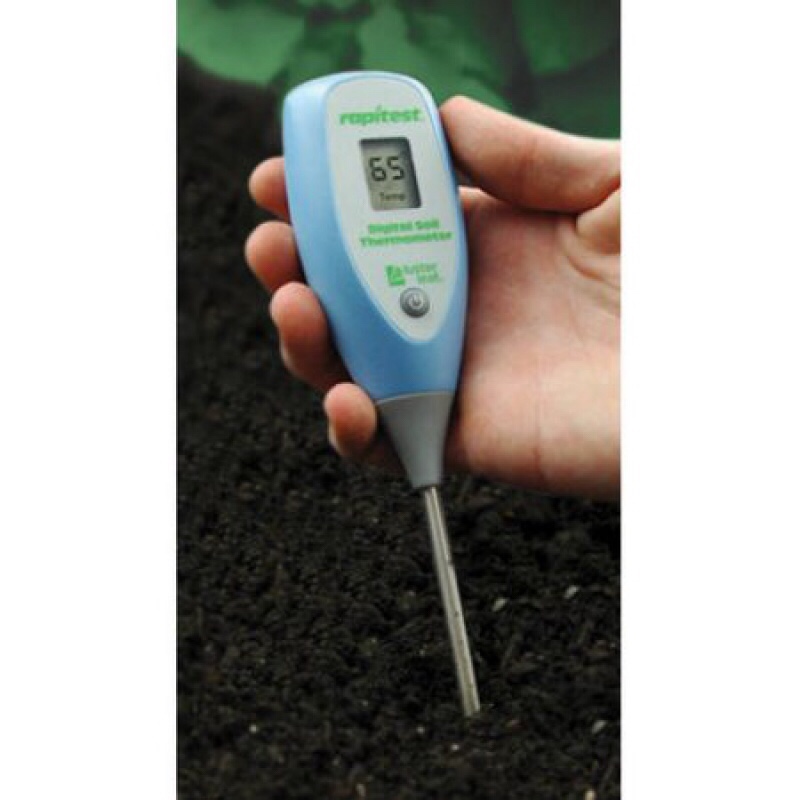 